Anmeldeformular Mitradel-Aktion zur Tour for Future 		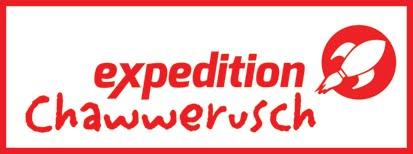 Vorname, Nachname: _______________________________Alter: _________________

Adresse: ____________________________________________________________

Tel.: ________________________      Tel. der Erziehungsberechtigten: ______________________
E-Mail: ___________________________________________ (bitte Druckbuchstaben)
Wochentag, Datum (Zutreffendes einkreisen): Samstag 17.7.2021 / Sonntag 18.7.2021Ich möchte in diesem Ort starten (Zutreffendes einkreisen): Landau / Kandel / Rülzheim  Ich habe bereits ein Veranstaltungsticket für die „Tour for Future“ an diesem Tag:  Ja / NeinIch möchte gegen 15.00 Uhr wieder mit der Gruppe zurückfahren: Ja / Nein

Das Dokument bitte bis spätestens 12.7.2021 an theaterpaedagogik@chawwerusch.de schicken. Ich oder, falls ich minderjährig bin, meine Eltern oder Erziehungsberechtigten, sind in Kenntnis und bestätigen, dass: die Teilnahme auf eigene Gefahr geschieht,das Tragen eines Fahrradhelms Pflicht ist,das Tragen einer Warnweste erwünscht ist,die Teilnehmenden die AHA Regeln beachten,ich bzw. mein Kind haftpflicht- und krankenversichert bin/ist,ich bzw. mein Kind körperlich fit und geistig reif genug bin/ist, um die Tour mitzumachen,ich bzw. mein Kind Verständnis für die Verkehrsordnung und Erfahrung im Fahrradfahren habe/hat,für persönlich mitgeführte Gegenständen keine Haftung übernommen wird,jeder Teilnehmende für seine eigene Verpflegung (Trinken und Essen) zuständig ist,mein Fahrrad bzw. das Fahrrad meines Kindes vorher überprüft wurde und der STEVO 2020 entspricht,Teilnehmende mit defekten Fahrrädern ausgeschlossen werden können,die Begleitpersonen keine Reparatur an den Fahrrädern übernehmen können,die Treffpunkte für den Start und evtl. Rückfahrt eingehalten werden müssen, auf Verspätungen und Nichterscheinen zu den Treffpunkten kann keine Rücksicht genommen werdenich bzw. mein Kind bei der Aktion fotografiert werden darf und die Fotos von Chawwerusch Theater und ADFC Landau/ SÜW zu nichtkommerziellen Zwecken verwenden werden dürfen,ich Bescheid bekomme, ob die Teilnahme an der Mitradel-Aktion klappt,die persönlichen Daten der Anmeldung nach der Aktion gelöscht werden.
_______________________________					_________________________
Datum, Unterschrift des Teilnehmenden				bei Minderjährigen Unterschrift der	
   										Eltern bzw. Erziehungsberechtigten
Das Formular bitte per Hand oder PC ausfüllen und eingescannt oder abfotografiert zurücksenden an 
theaterpaedagogik@chawwerusch.de